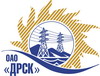 Открытое акционерное общество«Дальневосточная распределительная сетевая  компания»ПРОТОКОЛпроцедуры вскрытия конвертов с заявками участников ПРЕДМЕТ ЗАКУПКИ: открытый электронный запрос предложений на право заключения Договора на поставку: «Силовые высоковольтные выключатели» для нужд филиалов «Амурские электрические сети», «Хабаровские электрические сети»Основание для проведения закупки:   ГКПЗ 4 квартал 2013 г., закупка 37 раздел 1.2Планируемая стоимость закупки в соответствии с ГКПЗ:  3 279 662,00 руб. без учета НДС.Указание о проведении закупки от 26.11.2013 № 174.ПРИСУТСТВОВАЛИ: два члена постоянно действующей Закупочной комиссии 2-го уровня ВОПРОСЫ ЗАСЕДАНИЯ КОНКУРСНОЙ КОМИССИИ:В ходе проведения запроса предложений было получено 4 предложения, конверты с которыми были размещены в электронном виде на Торговой площадке Системы www.b2b-energo.ru.Вскрытие конвертов было осуществлено в электронном сейфе организатора запроса предложений на Торговой площадке Системы www.b2b-energo.ru автоматически.Дата и время начала процедуры вскрытия конвертов с предложениями участников:04:00 13.12.2013Место проведения процедуры вскрытия конвертов с предложениями участников:Торговая площадка Системы www.b2b-energo.ruВ конвертах обнаружены предложения следующих участников запроса предложений:РЕШИЛИ:Утвердить протокол заседания Закупочной комиссии по вскрытию поступивших на закрытый запрос цен конвертов.Ответственный секретарь Закупочной комиссии 2 уровня	О.А. МоторинаТехнический секретарь Закупочной комиссии 2 уровня                            	      Т.А. Игнатова№ 88/МР-Вг. Благовещенск13 декабря 2013 г.№Наименование участника и его адресПредмет и общая цена заявки на участие в запросе предложений1ЗАО "Высоковольтный союз" (620075, г. Екатеринбург, ул. Кузнечная, 92, оф. 204.)Предложение: подано 12.12.2013 в 09:08
Цена: 2 700 000,00 руб. (цена без НДС)2ООО "Таврида Электрик МСК" (125040, г. Москва, 5-я ул. Ямского Поля, д.5, стр.1, этаж 19)Предложение: подано 11.12.2013 в 18:17
Цена: 3 213 800,00 руб. (цена без НДС)3ООО "НТЦ "Контакт-Байкал" (664046, Иркутская обл., г. Иркутск, ул. Байкальская, д. 126/1, 3, оф. 1)Предложение: подано 12.12.2013 в 09:04
Цена: 3 250 000,00 руб. (цена без НДС)4ООО "ТЭЛПРО Инжиниринг" (121351, Россия, г. Москва, ул. Партизанская, д. 35, корп. 3)Предложение: «Силовые высоковольтные выключатели» для нужд филиалов «Амурские электрические сети», «Хабаровские электрические сети», подано 12.12.2013 в 09:01
Цена: 3 279 600,00 руб. (цена без НДС)